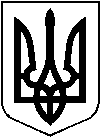 УКРАЇНАХМІЛЬНИЦЬКА МІСЬКА РАДАВІННИЦЬКОЇ ОБЛАСТІР І Ш Е Н Н Я №1748від  28 квітня 2023 року	                        	                          42  сесія  міської ради                                                                                                                    8 скликанняПро внесення змін та доповнень доПорядку  використання коштів  місцевого бюджету Хмільницької міської  територіальної громади, передбачених на  фінансування заходів Програми розвитку  освіти Хмільницької міської територіальної  громади на 2022-2026 роки, затвердженого  рішенням  24 сесії  Хмільницької міської   ради 8 скликання  від 10.12.2021року  №1038 (зі змінами)      З метою забезпечення фінансування заходів, передбачених у Програмі розвитку освіти Хмільницької міської територіальної громади на 2022-2026 роки,  затвердженої рішенням 15 сесії міської ради 8 скликання від 21.07.2021 року №624( зі змінами), відповідно до Порядку  формування, фінансування та моніторингу виконання міських цільових програм, затвердженого рішенням 25  сесії міської ради    6 скликання від 05.07.2012 р. №755 (зі змінами),  враховуючи рішення Вінницького окружного адміністративного суду  від 12.04.2023 року по справі №120/1369/23, керуючись ст. ст. 26, 59 Закону України «Про місцеве самоврядування в Україні», міська радаВ И Р І Ш И Л А :1. Внести зміни та доповнення до Порядку  використання коштів місцевого бюджету Хмільницької міської територіальної громади, передбачених на фінансування заходів Програми розвитку освіти Хмільницької міської територіальної громади на 2022-2026 роки, затвердженого  рішенням  24 сесії  Хмільницької міської   ради 8 скликання  від 10.12.2021року  №1038(зі змінами),  а саме:пп.4.8 п. 4 викласти у новій редакції:«4.8. передбачених пп. 5.12 - 5.33, 5.40-5.53, 5.56, 5.57 - за наступними видами витрат:- оплата за виготовлення, коригування ПКД та проведення її експертизи;- оплата за виготовлення енергетичного паспорта, енергетичного сертифіката, технічного звіту;- оплата за  проведення технічного обстеження стану будівлі;-оплата за проведення інженерно-геодезичного вишукування, геологічне вишукування;- оплата виконаних будівельно-монтажних робіт згідно актів;- оплата за здійснення технічного та авторського нагляду згідно актів;»1.2.  п.4 доповнити пп.4.14.:«4.14. передбачених пп. 5.58- за наступними видами витрат:виплата  випускникам закладів загальної середньої освіти  комунальної форми власності Хмільницької міської територіальної громади  одноразової грошової допомоги у розмірі 6  прожиткових мінімумів  для осіб  відповідного віку. Передбачену ч. 7 ст.8 Закону України «Про забезпечення організаційно- правових умов соціального захисту дітей-сиріт та дітей, позбавлених батьківського піклування» з розміру, встановленого Законами України «Про державний бюджет України на 2021 рік» та «Про державний бюджет України на 2022 рік» на виконання рішення Вінницького окружного адміністративного суду  від 12.04.2023 року по справі №120/1369/23, а саме:випускникам 2020- 2021 навчального року:Неїлик Владислав СергійовичПаламарчук Володимир ВасильовичЧайка Роман ОлександровичКочуняк Андрій  СергійовичМежинський Максим ВікторовичСтаттею 7 Закону України «Про Державний бюджет України на 2021 рік» установлено у 2021 році прожитковий мінімум на одну особу в розрахунку на місяць для тих, хто відноситься до основних соціальних і демографічних груп населення: дітей віком від 6 до 18 років у розмірі 2395 гривень.2395х6=14370х5=71850 гривень;- випускникам 2021- 2022 навчального року:       1.Буга Олена Володимирівна       2.Гордієвський Максим Олександрович      3.Рошак Григорій В’ячеславович      4.Кудря Єлизавета Олегівна      5.Мединський Максим Михайлович Статтею 7 Закону України «Про Державний бюджет України на 2022 рік» установлено у 2022 році прожитковий мінімум на одну особу в розрахунку на місяць для тих, хто відноситься до основних соціальних і демографічних груп населення: дітей віком від 6 до 18 років у розмірі 2618 гривень.    2618 х 6= 15708х5=78540 грн. Всього сума до повернення сума коштів  становить 150390 гривень».Підпункт 4.8 п. 4 у попередній редакції вважати таким, що втратив чинність.Організаційному відділу міської ради внести відповідні зміни  та доповнення до оригіналів документів відповідно до пунктів 1, 2 цього рішення. Контроль за виконанням цього рішення покласти на постійну комісію міської ради з питань планування соціально-економічного розвитку, бюджету, фінансів, підприємництва, торгівлі та послуг, інвестиційної та регуляторної політики (Кондратовець Ю.Г.).    Міський голова                                                                Микола ЮРЧИШИН